Образац 5.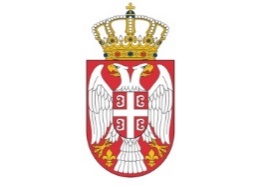 РЕПУБЛИКА СРБИЈАМИНИСТАРСТВО ЗА РАД, ЗАПОШЉАВАЊЕ, БОРАЧКА И СОЦИЈАЛНА ПИТАЊАКомисија за полагање Стручног испита за рад агенција за привремено запошљавањеУВЕРЕЊЕ О ПОЛОЖЕНОМ СТРУЧНОМ ИСПИТУ ЗА РАД АГЕНЦИЈА ЗА ПРИВРЕМЕНО ЗАПОШЉАВАЊЕ________________________________________________________
(име, име једног родитеља и презиме)
________________________________________________________
(датум и место рођења)
________________________________________________________
(ЈМБГ)______________________ године, пред Комисијом за полагање Стручног испита за рад агенција за привремено запошљавање положио-ла је 
СТРУЧНИ ИСПИТ ЗА РАД АГЕНЦИЈА ЗА ПРИВРЕМЕНО ЗАПОШЉАВАЊЕ
	Уверење се издаје на основу члана 24. Правилника о условима за издавање дозволе за рад Агенције за привремено запошљавање и полагање стручног испита за рад те агенције.Број:	 								Председник комисије
Датум: 			             __________________МП